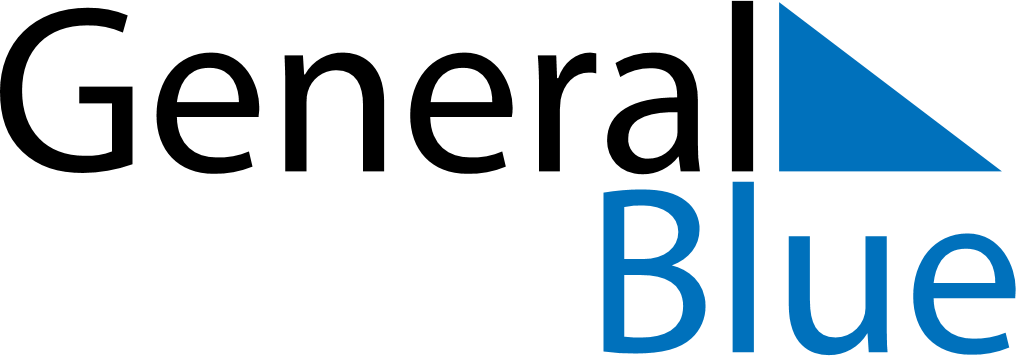 Guam 2018 HolidaysGuam 2018 HolidaysDATENAME OF HOLIDAYJanuary 1, 2018MondayNew Year’s DayJanuary 15, 2018MondayMartin Luther King Jr. DayFebruary 14, 2018WednesdayValentine’s DayMarch 5, 2018MondayGuam History and Chamorro Heritage DayMarch 30, 2018FridayGood FridayApril 1, 2018SundayEaster SundayApril 17, 2018TuesdayTax DayApril 25, 2018WednesdayAdministrative Professionals DayMay 13, 2018SundayMother’s DayMay 28, 2018MondayMemorial DayJune 17, 2018SundayFather’s DayJuly 4, 2018WednesdayIndependence DayJuly 21, 2018SaturdayLiberation DaySeptember 3, 2018MondayLabour DayOctober 8, 2018MondayColumbus DayOctober 31, 2018WednesdayHalloweenNovember 2, 2018FridayAll Souls’ DayNovember 11, 2018SundayVeterans DayNovember 12, 2018MondayVeterans Day (substitute day)November 22, 2018ThursdayThanksgiving DayNovember 23, 2018FridayDay after Thanksgiving DayDecember 8, 2018SaturdayOur Lady of Camarin DayDecember 24, 2018MondayChristmas EveDecember 25, 2018TuesdayChristmas DayDecember 31, 2018MondayNew Year’s Eve